Gallop62.8豪华动力游艇简介    GALLOP 62.8豪华游艇源自英国，由享誉世界的英国设计师Bill Dixon设计，不仅外形线条流畅大气，而且具有英国皇室的高贵与典雅。其空间相当于68尺的游艇，拥有三房二厅三卫一厨。让随行的亲朋体验海上行宫的生活。    GALLOP系列游艇不仅是奢华的象征，更是一种生活方式、一种处世态度。而您，总有一些荣光与梦想一直追寻……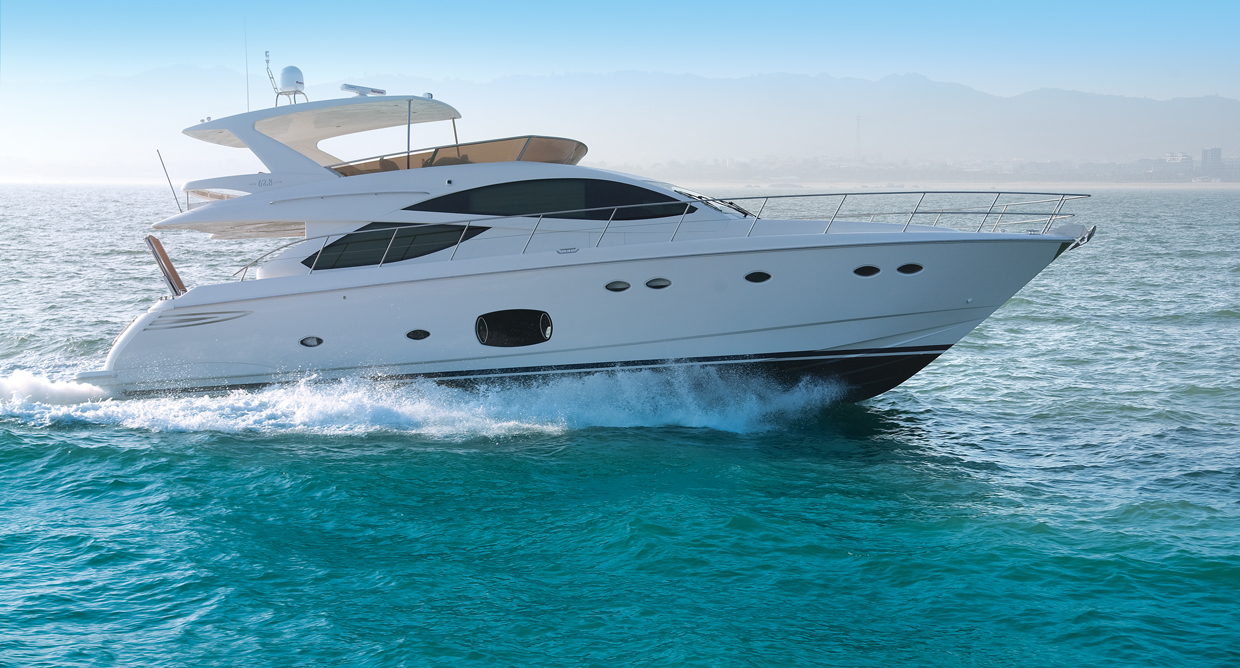 主要技术参数图片参考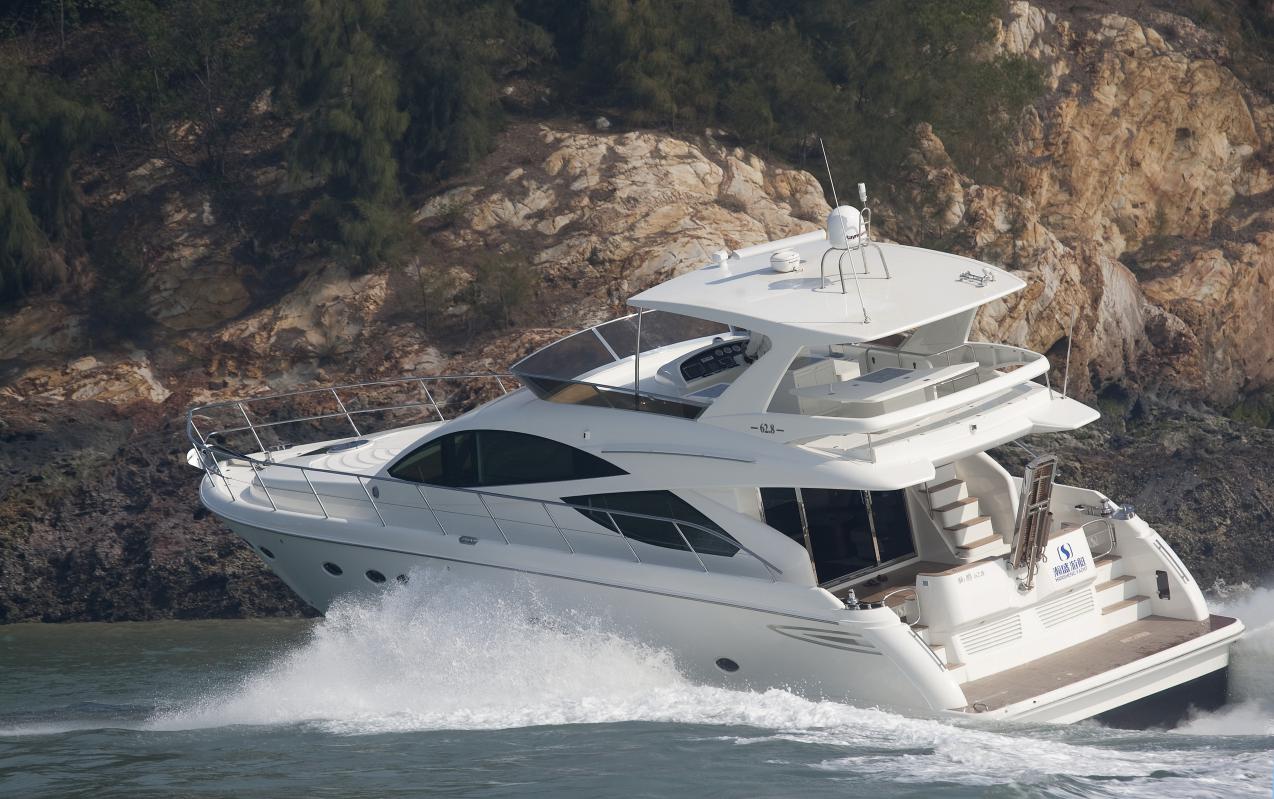 一、豪华居家版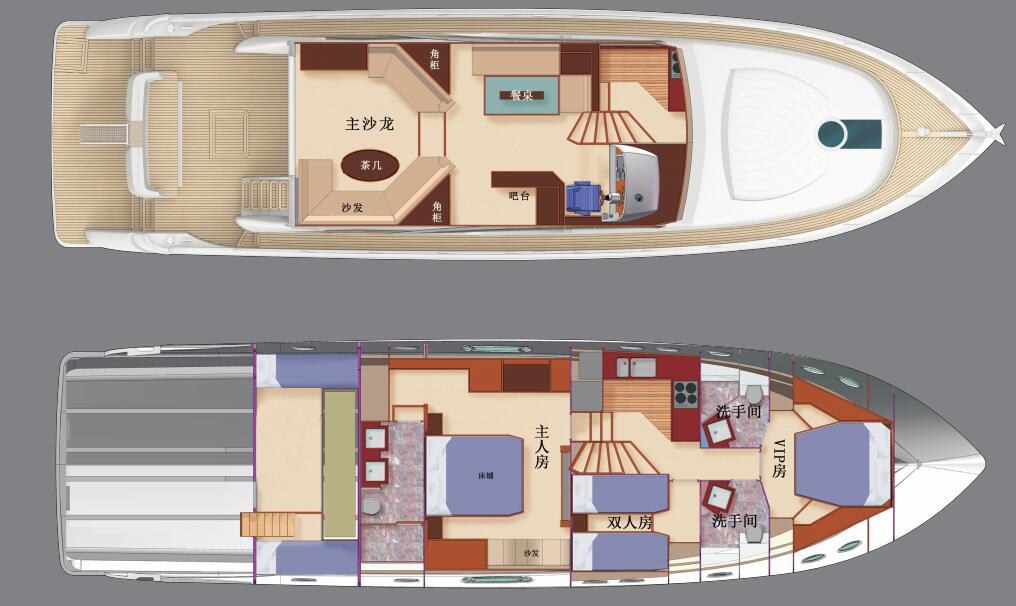 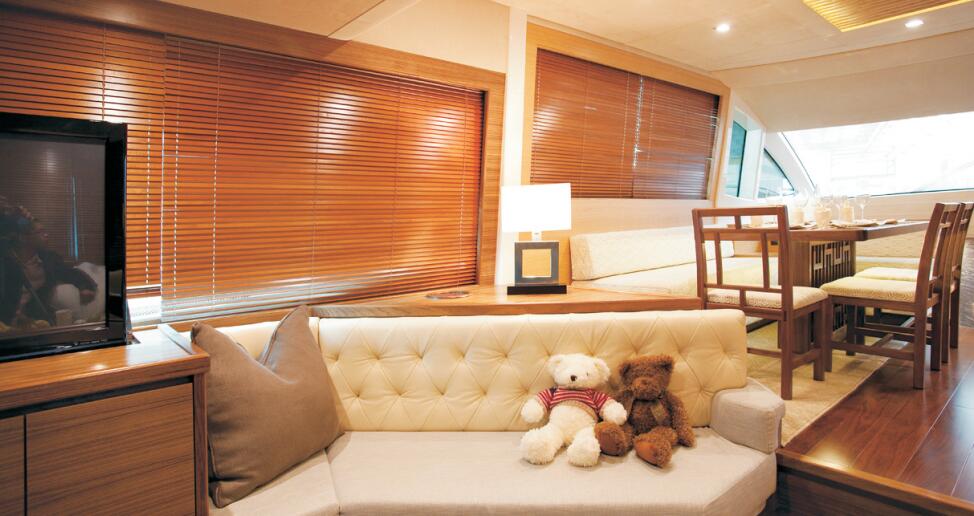 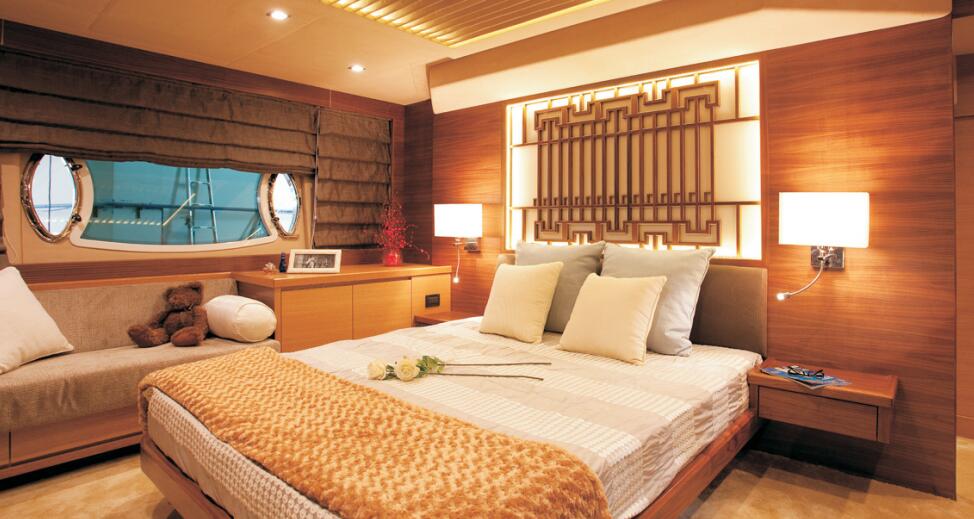 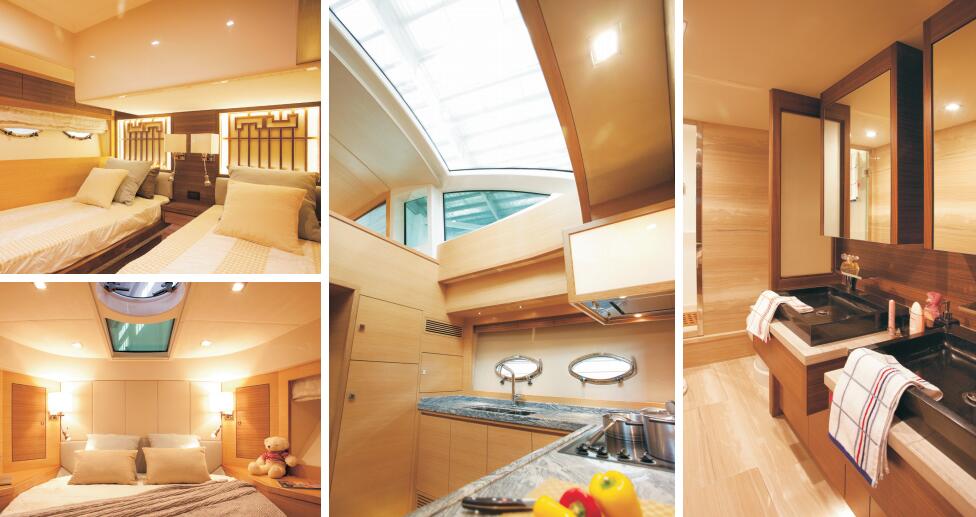 二、旗舰版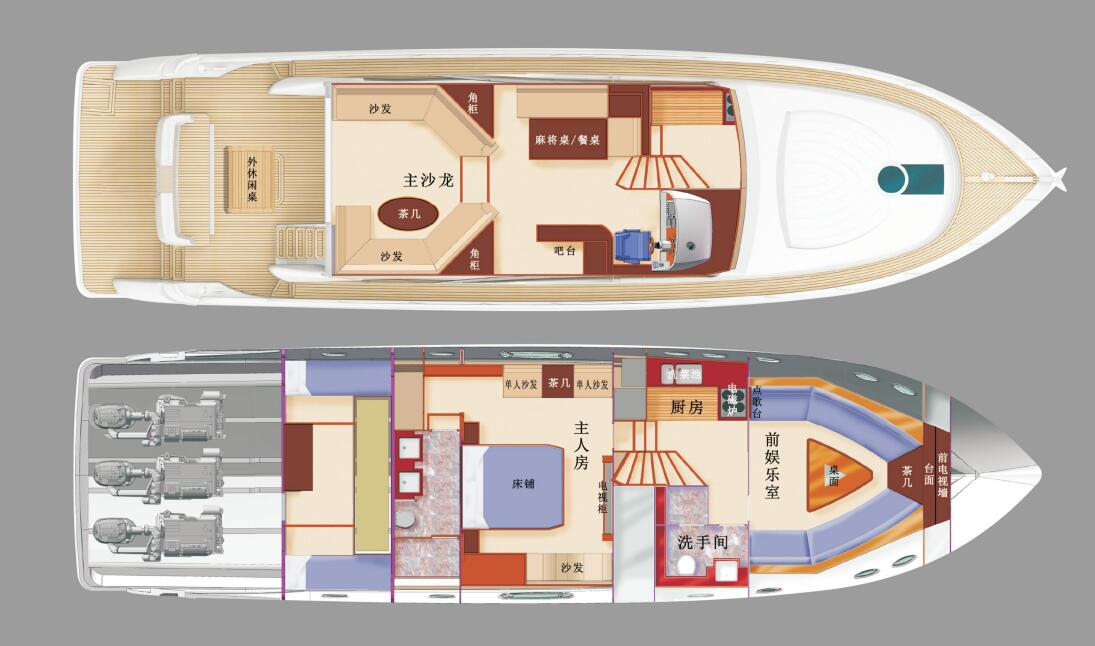 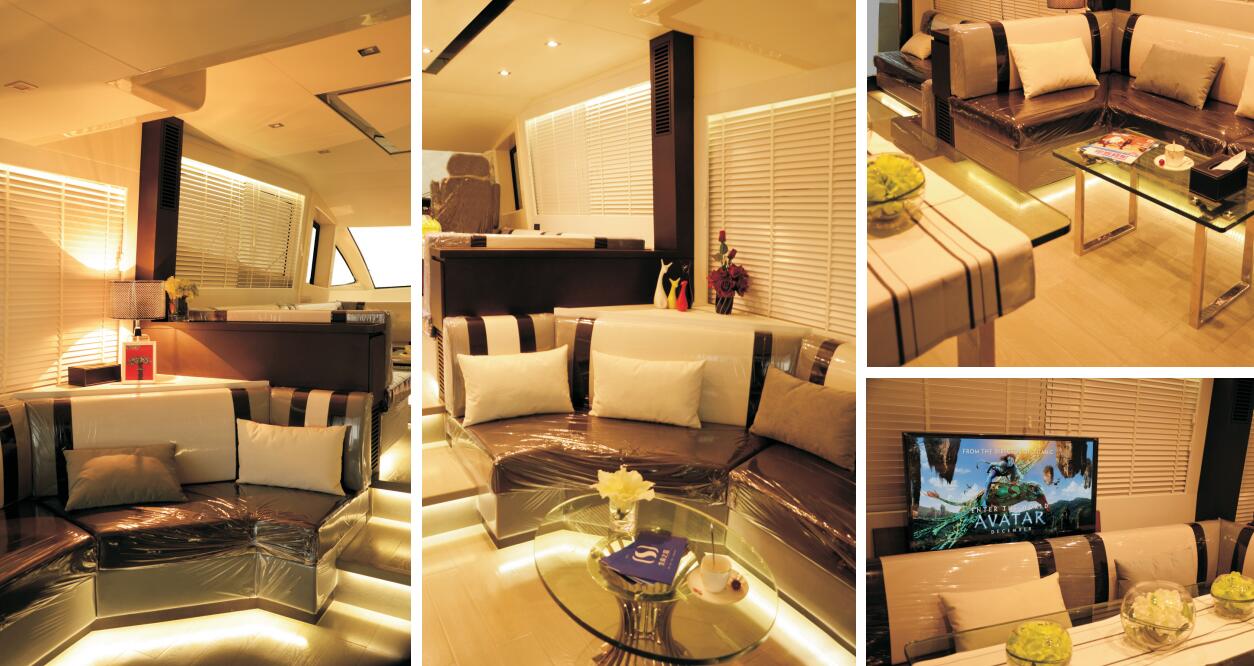 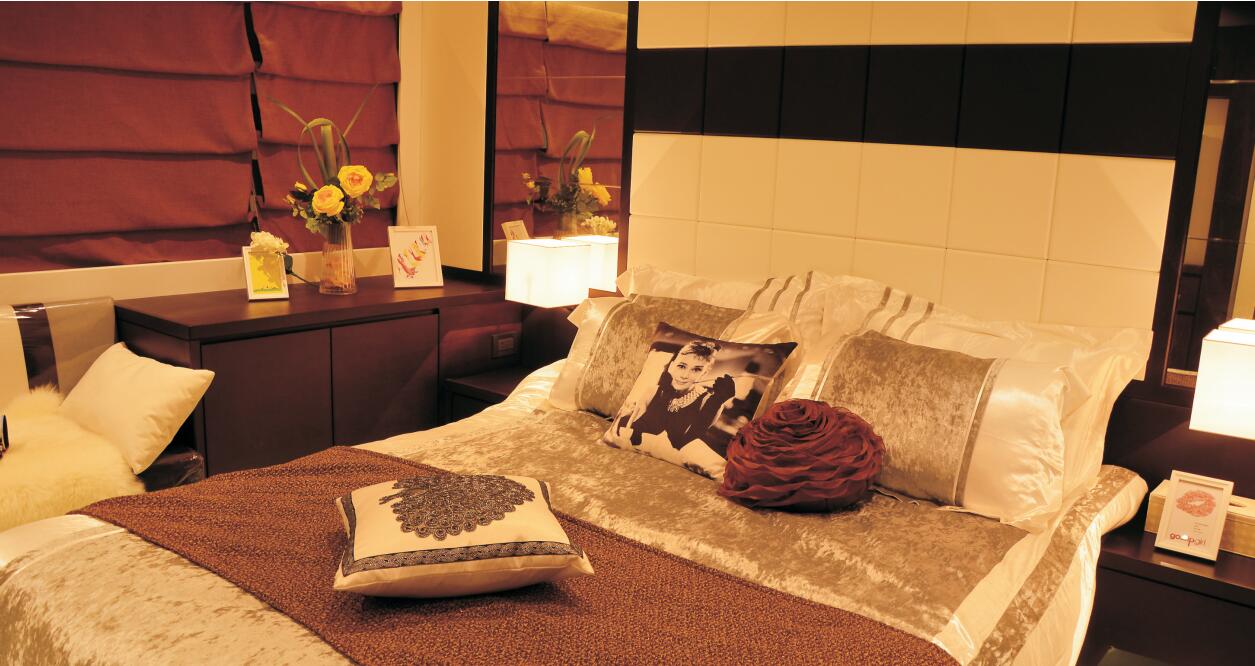 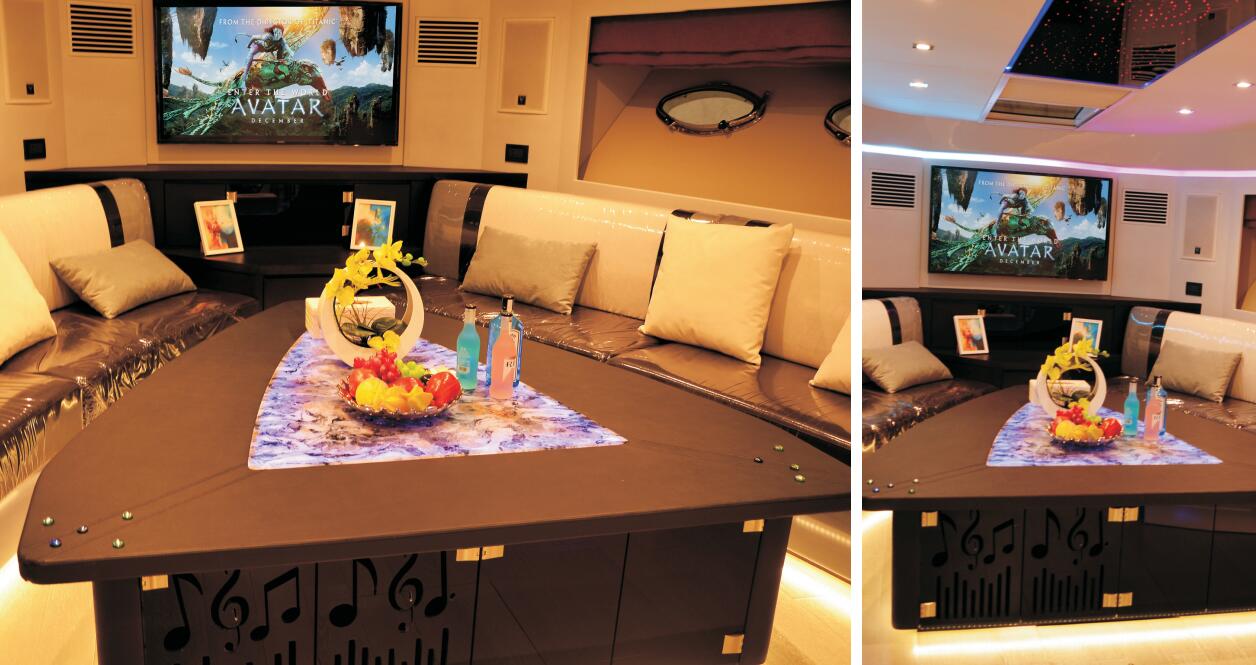 标准配置清单休闲区可选装修方案主人舱可选装修方案休闲区可选1——精致典雅版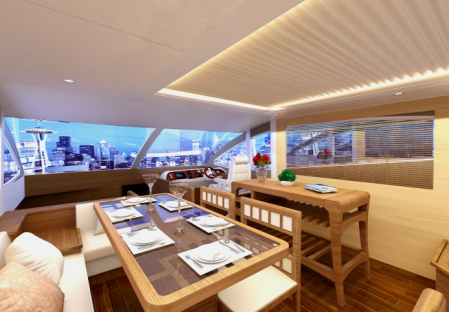 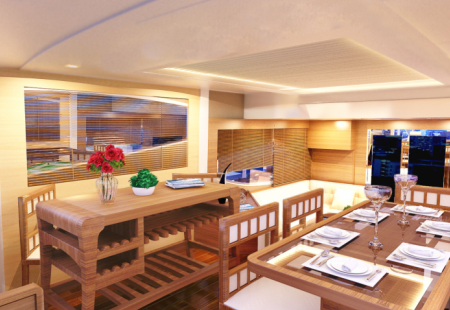 休闲区可选2——商务休闲版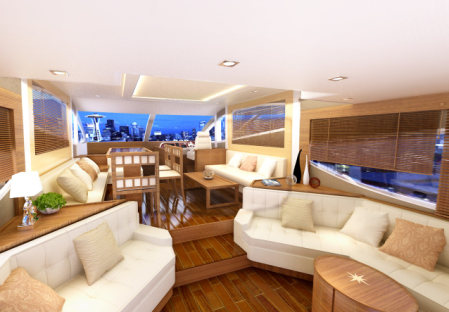 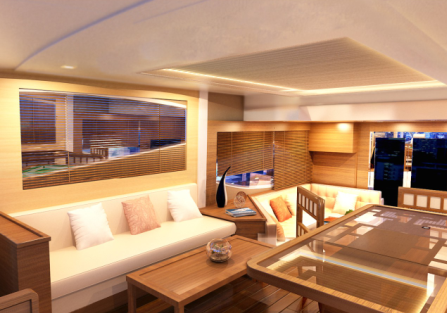 休闲区可选3——奢华居家版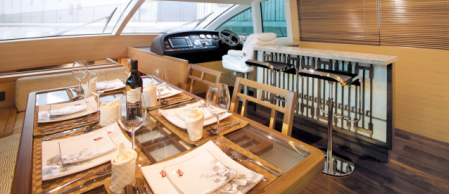 休闲区可选4——玩转娱乐版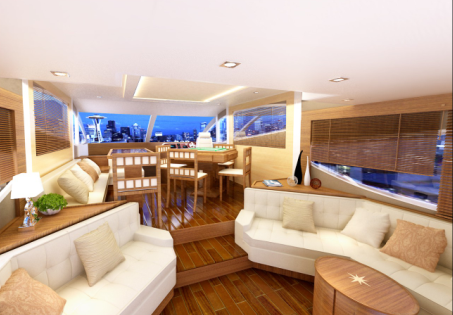 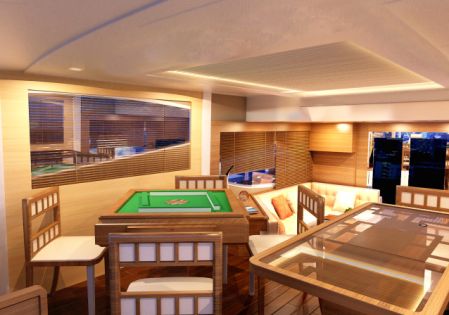 主人舱可选1——奢华居家版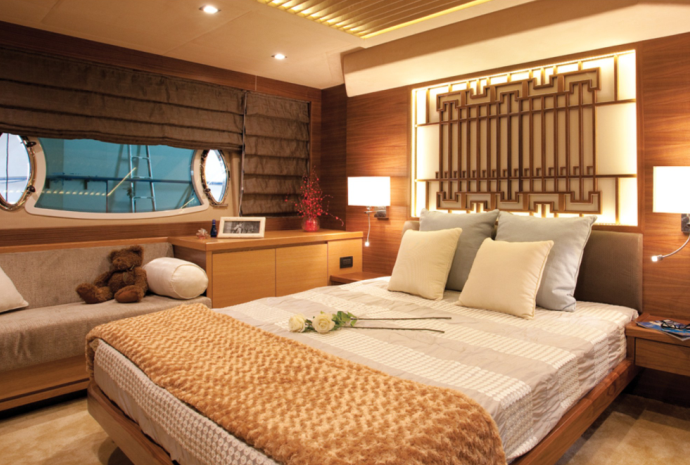 主人舱可选2——玩转娱乐版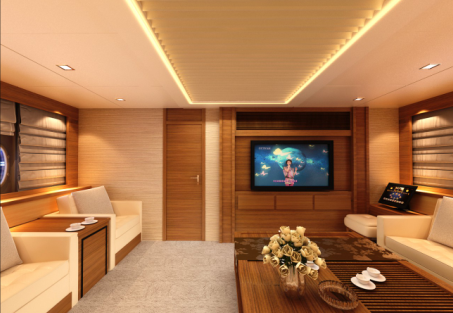 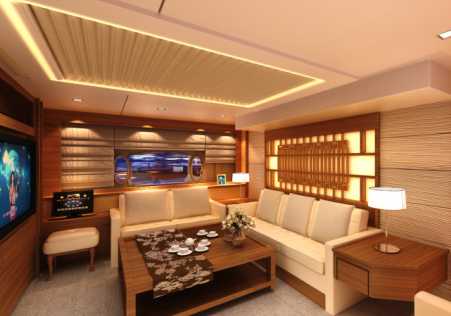 保修：船体保修期为 2 年，机器以供应商提供的保修时间为准，并提供机器保修卡。国内统一售价：980 万人民币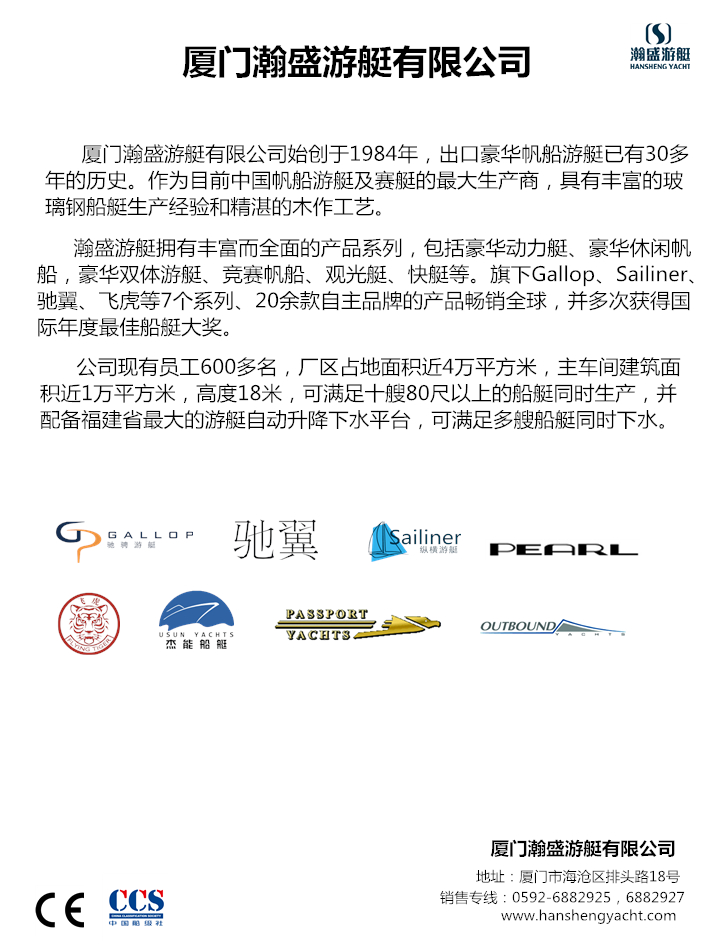 总长19.54m总宽5.16m吃水1.04m排水量约33吨油箱容量3200升淡水容量900升发动机沃尔沃（Volvo）2*800HP（速度范围：25-26节）沃尔沃（Volvo）2*800HP（速度范围：25-26节）沃尔沃（Volvo）2*800HP（速度范围：25-26节）或康明斯（Cummins）3*600HP（速度范围：31-33节）或康明斯（Cummins）3*600HP（速度范围：31-33节）或康明斯（Cummins）3*600HP（速度范围：31-33节）设计师Bill DixonBill DixonBill Dixon甲板甲板电动起锚机、双脚踏开关船艏不锈钢锚链架及锚链轮
30公斤不锈钢锚配有80米长的锚链船艏绳索储藏柜不锈钢导缆钳
艏艉淡/海水甲板冲洗接头甲板淋浴器不锈钢船艏、船艉和船中部羊角不锈钢栏杆、旗杆标准航行灯探照灯加水口、加油口、抽污口甲板日光浴区护舷条双喇叭电动汽笛前挡风玻璃雨刮器外厅不锈钢扶手储物柜机舱出入口船艉座位游泳平台220V/240V岸电插座防碰球和系泊绳存放空间飞桥两侧厝顶不锈钢扶手日光浴区驾驶仪表台高档双驾驶座驾驶区域左、右舷座位配沙发坐垫后侧U型座位配沙发坐垫挡风玻璃休闲折叠桌不锈钢扶手磁罗经液压操舵系统 Raymarine航海系统仪器仪表控制面板FRP遮阳篷烧烤台面高保真防水喇叭室内驾驶区可选休息区或吧台驾驶台及相关设备仪表高档单驾驶座相关仪器及设备开关液压操舵系统Raymarine航海系统自制方向盘客厅不锈钢推拉门电视及电视升降架高级咖啡桌高档皮质沙发储物柜窗帘 高级实木复合地板餐厅 L型高档皮质沙发高级餐桌厨房大理石台面电加热炉微波炉冰箱双槽洗碗池及水龙头碗碟储存柜可开舷窗主卫生间大理石台面双洗手盆及水龙头独立沐浴间电动马桶镜子储物柜洗漱用品架纸巾架前VIP舱双人大床标准床垫两侧吊柜大衣柜，带隔板架及挂衣杆天窗带纱窗可开舷窗窗帘VIP卫生间及公共卫生间大理石台面洗手盆及水龙头电动马桶洗漱用品架镜子纸巾架、杯架客舱两张单人床标准床垫床头柜大衣柜，带隔板架及挂衣杆可开舷窗窗帘船员舱两张单人床标准床垫储物柜可开舷窗窗帘动力和驱动系统2台800HP 沃尔沃发动机组双机双桨柴油机动力推进系统
四叶镍铝青铜合金推进器液压动力辅助操舵系统船艏侧推器压浪板消音器带水下排水口发动机遥控电子控制器发动机舱排风机及两舷进风口电气系统（直流24V）2个启动发动机的重载蓄电池6个日用蓄电池2个电池组间装有充电继电器24V的蓄电池充电器24V转12V的变压器1个70AH启动发电机的重载蓄电池全船照明及开关系统 发动机舱防爆灯电气系统（交流220V）16KW发电机，带独立隔音罩72K BTU空调系统50A 岸电插座岸电/发电机转换开关极性检查系统接地漏电保护交流配电盘在（1主人舱 2客舱 3厨房 4客厅 5卫生间）配有电源插座在（1主人舱 2客舱 3厨房 4客厅 5卫生间）配有电源插座燃油系统铝制油箱：3200升右舷通道加油口单杯燃油过滤器，带油水分离功能燃油液位显示仪，设在下驾驶台控制台上设单独供油阀供水系统FRP淡水箱：900升60升热水器淡水系统带自动压力水泵淡水系统恒压器淡水液位显示仪甲板加水口排污系统在（1发动机舱 2船员舱 3客舱）配有自动/手动排水泵在（1发动机舱 2船员舱 3客舱）配有自动/手动排水泵安全装置发动机舱配有手动遥控固定灭火系统，启动手柄于艉甲板左舷发动机舱配有手动遥控固定灭火系统，启动手柄于艉甲板左舷在（1主人舱 2VIP舱 3客舱 4厨房 5船艉座位内 6船员舱）配有手提灭火器在（1主人舱 2VIP舱 3客舱 4厨房 5船艉座位内 6船员舱）配有手提灭火器舱底水高位报警灯，带有发声报警器（室内驾驶台）舱底水高位报警灯，带有发声报警器（室内驾驶台）自动排水泵控制器 赠送配件清单救生衣12件防撞球6个系泊绳4条工具箱1个游艇文件箱1套用户手册1册精致典雅版吧台/备餐桌吧椅商务休闲版布艺沙发或者休闲长椅茶几奢华居家版吧台及吧椅玩转娱乐版麻将桌椅子奢华居家版双人大床标准床垫床头柜组合式梳妆台大衣柜镜子可开舷窗布艺沙发或者休闲长椅窗帘电视玩转娱乐版点歌系统电视沙发茶几储藏柜台灯可开舷窗窗帘